ПРОГРАММА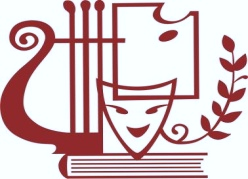 ПРОВЕДЕНИЯ РЕГИОНАЛЬНОГО ЭТАПА ВСЕРОССИЙСКОЙ ОЛИМПИАДЫ ШКОЛЬНИКОВ ПО ИСКУССТВУ (мировой художественной культуре)в 2023/2024 уч. году в Республике КрымЧлен оргкомитета О.А. Ромазан +7978 726 92 61 (МТС); +7978 558 17 32 (волна)Площадка проведенияг. Симферополь, ул. Кечкеметская 4-а, МБОУ «Таврическая школа-гимназия № 20 имени СВЯТИТЕЛЯ ЛУКИ КРЫМСКОГО» муниципального образования городской округ СимферопольРуководитель ОО: Титянечко Елена ГаджиевнаЗам.директора: Чекалова Елена Анатольевна Филь Ирина Леонидовнаг. Симферополь, ул. Кечкеметская 4-а, МБОУ «Таврическая школа-гимназия № 20 имени СВЯТИТЕЛЯ ЛУКИ КРЫМСКОГО» муниципального образования городской округ СимферопольРуководитель ОО: Титянечко Елена ГаджиевнаЗам.директора: Чекалова Елена Анатольевна Филь Ирина ЛеонидовнаДата проведения12 января 2024 год, пятница12 января 2024 год, пятницаФорма проведенияочнаяочнаяПорядок и программа проведенияПорядок и программа проведенияПорядок и программа проведения07.00-09.00Распечатка заданий и доставка на площадку проведения олимпиадыРаспечатка заданий и доставка на площадку проведения олимпиады08.00-08.45Регистрация участниковХолл 1 этажа08.20-08.30Установочный семинар для волонтёров (студенты наблюдатели и дежурные в группах)Каб. №5, 1 этаж08.45-08.55Установочный семинар для участников олимпиады2 этажНачало олимпиады 09.00Начало олимпиады 09.00Начало олимпиады 09.0009.00-12.00Выполнение заданий теоретического тура олимпиады:1 часть диктант в формате блиц с регламентом 20 секунд на ответ по каждому вопросу (всего не более 10 минут)2 часть письменное выполнение заданий общей продолжительностью не более 2ч.50 мин.9 класс ауд. №1210 класс ауд. №1411 класс, 1-я группа ауд. №9 11 класс, 2-я группа ауд.№1012.00-12.30Работа шифровальной комиссии (кодирование)ауд. №112.30-14.00Сканирование работауд. №15с 14.00Работа жюри (проверка выполнения олимпиадных заданий) ауд. №1515.01 с 19.00 – доступ к критериям оценивания заданий теоретического тура на сайте КРИППО https://www.krippo.ru/index.php/olimpiadu-i-konkyrsu (Институт. Олимпиады и конкурсы. Критерии оценивания. 2023-2024 гг.).15.01 с 19.00 – доступ к критериям оценивания заданий теоретического тура на сайте КРИППО https://www.krippo.ru/index.php/olimpiadu-i-konkyrsu (Институт. Олимпиады и конкурсы. Критерии оценивания. 2023-2024 гг.).15.01 с 19.00 – доступ к критериям оценивания заданий теоретического тура на сайте КРИППО https://www.krippo.ru/index.php/olimpiadu-i-konkyrsu (Институт. Олимпиады и конкурсы. Критерии оценивания. 2023-2024 гг.).16.01 – предварительные результаты на сайте КРИППО https://www.krippo.ru/index.php/olimpiadu-i-konkyrsu (Институт. Олимпиады и конкурсы. Предварительные результаты 2023-2024 гг.)16.01 – предварительные результаты на сайте КРИППО https://www.krippo.ru/index.php/olimpiadu-i-konkyrsu (Институт. Олимпиады и конкурсы. Предварительные результаты 2023-2024 гг.)16.01 – предварительные результаты на сайте КРИППО https://www.krippo.ru/index.php/olimpiadu-i-konkyrsu (Институт. Олимпиады и конкурсы. Предварительные результаты 2023-2024 гг.)Показ работ по запросу до 19.01 на почту konkyrsi_i_olimpiadi@mail.ruПоказ работ по запросу до 19.01 на почту konkyrsi_i_olimpiadi@mail.ruПоказ работ по запросу до 19.01 на почту konkyrsi_i_olimpiadi@mail.ruДо 20:00 20.01– подача заявлений на апелляцию (по заявлению участника олимпиады на почту konkyrsi_i_olimpiadi@mail.ru) До 20:00 20.01– подача заявлений на апелляцию (по заявлению участника олимпиады на почту konkyrsi_i_olimpiadi@mail.ru) До 20:00 20.01– подача заявлений на апелляцию (по заявлению участника олимпиады на почту konkyrsi_i_olimpiadi@mail.ru) 25.01 – итоговые результаты (Институт. Олимпиады и конкурсы. Итоговые результаты 2023-2024 гг.)25.01 – итоговые результаты (Институт. Олимпиады и конкурсы. Итоговые результаты 2023-2024 гг.)25.01 – итоговые результаты (Институт. Олимпиады и конкурсы. Итоговые результаты 2023-2024 гг.)